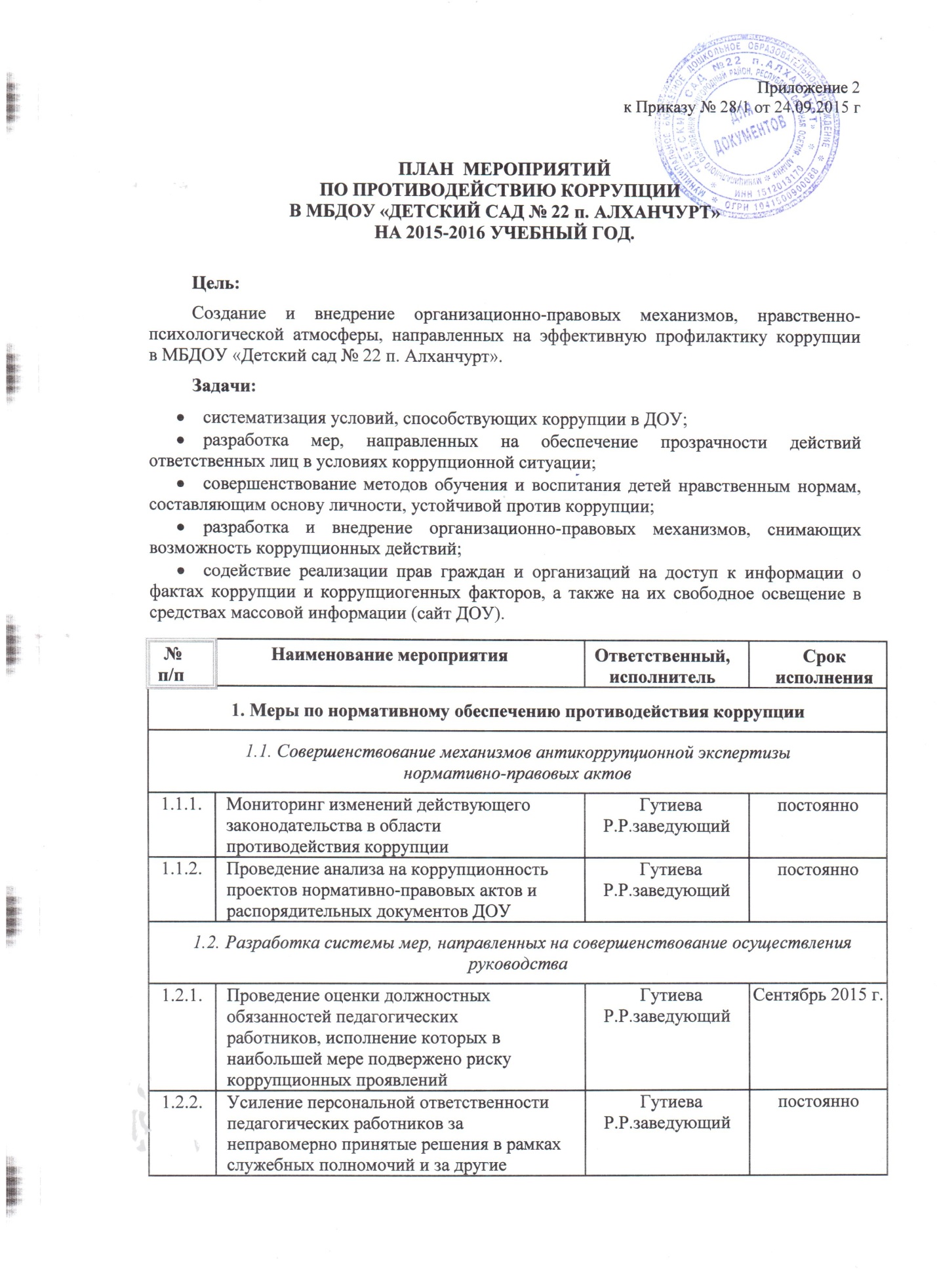 1.2.3.Предоставление руководителем сведений о доходах, об имуществе и обязательствах имущественного характераГутиева Р.Р..., заведующийапрель2016 г.1.2.4.Рассмотрение вопросов исполнения законодательства в области противодействия коррупции, об эффективности принимаемых мер по противодействию «бытовой» коррупции на:- совещаниях; - Педагогических советах;- общих собраниях Трудового коллектива;- собраниях и конференциях для родителей. Приглашение на совещания работников правоохранительных органов и прокуратурыГутиева Р.Р..,заведующий в течение года по мере необходимости1.2.5.Привлечение к дисциплинарной ответственности педагогических работников,  не принимающих должных мер по обеспечению исполнения антикоррупционного законодательстваГутиева Р,Р..,заведующий по факту выявления2. Меры по совершенствованию управления в целях предупреждения коррупции2. Меры по совершенствованию управления в целях предупреждения коррупции2. Меры по совершенствованию управления в целях предупреждения коррупции2. Меры по совершенствованию управления в целях предупреждения коррупции2.1. Организация информационного взаимодействия в целях предупреждения коррупции2.1. Организация информационного взаимодействия в целях предупреждения коррупции2.1. Организация информационного взаимодействия в целях предупреждения коррупции2.1. Организация информационного взаимодействия в целях предупреждения коррупции2.1.1.Информационное взаимодействие руководителей ДОУ с подразделениями правоохранительных органов, занимающихся вопросами противодействия коррупцииГутиева Р.Р..,заведующий постоянно2.2. Совершенствование организации деятельности ДОУ  по размещению муниципальных договоров2.2. Совершенствование организации деятельности ДОУ  по размещению муниципальных договоров2.2. Совершенствование организации деятельности ДОУ  по размещению муниципальных договоров2.2. Совершенствование организации деятельности ДОУ  по размещению муниципальных договоров2.2.1.Обеспечение систематического контроля за выполнением условий муниципальных договоровГутиева Р.Р..,заведующий Бичегкуева Р.Х..,завхозпостоянно2.2.2.Контроль за целевым использованием бюджетных средств Гутиева Р.Р..,заведующий Бичегкуева Р.Х..,завхозпостоянно2.3. Регламентация использования имущества и ресурсов ДОУ2.3. Регламентация использования имущества и ресурсов ДОУ2.3. Регламентация использования имущества и ресурсов ДОУ2.3. Регламентация использования имущества и ресурсов ДОУ2.3.1.Организация систематического контроля за выполнением актов выполненных работ по проведению ремонта в ДОУ Бичегкуева Р.Х..,завхозпостоянно2.3.2.Организация контроля, в том числе и общественного, за использованием и расходованием денежных средств в ДОУ, имущества, финансово-хозяйственной деятельностью ДОУ, в том числе:- законности формирования и расходования внебюджетных средств в части родительской платы;- распределения выплат стимулирующего характера работникам ДОУ на заседании комиссии по установлению надбавокГутиева Р.Р.., заведующийБичегкуева Р.Х..,ЗавхозГагиева Г.Х.воспитатльпостоянно2.4. Обеспечение прав граждан на доступность к информации о системе образования ДОУ 2.4. Обеспечение прав граждан на доступность к информации о системе образования ДОУ 2.4. Обеспечение прав граждан на доступность к информации о системе образования ДОУ 2.4. Обеспечение прав граждан на доступность к информации о системе образования ДОУ 2.4.1.Использование телефона «горячей линии» в целях выявления фактов вымогательства, взяточничества и других проявлений коррупции, а также для более активного привлечения общественности к борьбе с данными правонарушениями. Организация личного приема граждан администрацией ДОУ.Гутиева Р.Р.., заведующий Бичегкуева Р.Х.ЗавхозГагиева Г.Х.воспитатльпостоянно2.4.2.Представление общественности самоанализа  деятельности ДОУ за календарный годГутиева Р.Р.., заведующийпо плануежегодно2.4.3.Информирование родителей (законных представителей) о правилах приема в ДОУГутиева Р.Р..,заведующий постоянно2.4.4.Обеспечение наличия в ДОУ уголка потребителя питания, уголка потребителя образовательных и медицинских услуг, книги замечаний и предложений Гутиева Р.Р.., заведующий Гагиева Г.Х.., воспитатльначало учебного года2.4.5.Проведение ежегодного опроса родителей (законных представителей) воспитанников с целью определения степени их удовлетворенности работой ДОУ, качеством предоставляемых образовательных услугГагмиева Г.Х..,  воспитательначало-конец учебного года2.4.6.Организация работы общественной приемной (в рамках функционирования органов самоуправления ДОУ) для обращения родителей (законных представителей) воспитанников по вопросам, возникающим в ходе образовательного процессаГутиева Р.Р.заведующий постоянно2.4.7.Организация и проведение социологического исследования среди родителей (законных представителей) воспитанников, посвященное отношению к коррупции («Удовлетворенность потребителей услуг качеством образования»)Гутиева Р.Р.., заведующий Гагиева Г.Х.воспитательсентябрь, 2015г.2.4.8.Размещение информации для работников и родителей «Это важно знать!» (по вопросам противодействия коррупции) на информационном стендеГагиева Г.Х.воспитательпостоянно2.4.9.Создание единой системы оценки качества воспитания и обучения с использованием процедур:- аттестация педагогических и руководящих кадров;- независимая экспертиза оценки воспитания и обучение;- мониторинговые исследования в сфере образования;- статистические наблюдения;- самоанализ деятельности ДОУ;- экспертиза инноваций, проектов образовательных и учебных программ, инновационного опыта педагогов;- создание системы информирования о качестве образования в ДОУ;- создание единой системы критериев оценки качества воспитания и обучения (результаты, процессы, условия)Гутиева Р.Р.., заведующий Гагиева Г.Х.воспитательпостоянно2.4.10.Организация и проведение мероприятий, посвященных Международному дню борьбы с коррупцией (09 декабря), направленных на формирование в обществе нетерпимости к коррупционному поведению Гагиева Г.Х.воспитательдекабрь2016г.2.4.11.Изготовление памяток для родителей («Если у Вас требуют взятку», «Это важно знать!» и т.п.)Гагиева Г.Х.воспитательпостоянно2.4.12.Усиление контроля за недопущением фактов незаконного сбора средств с родителей (законных представителей) воспитанников в ДОУ Гутиева Р.Р.., заведующий постоянно2.4.13.Организация систематического контроля за выполнением законодательства о противодействии коррупции в ДОУ при организации работы по вопросам охраны трудаГутиева Р.Р.., заведующийБичегкуева Р.Х..,завхозГагиева Г.Х.воспитательпостоянно2.4.14.Ведение постоянно действующего раздела «Нет коррупции!» на официальном сайте ДОУГутиева Р.Р.ответственный за официальный сайтпостоянно2.4.15.Размещение на официальном сайте ДОУ ежегодного самоанализа деятельности ДОУ за 2015-2016 уч. год Гутиева Р.Р..,ответственный за официальный сайтавгуст 2016г